EASTERN CAPE PROVINCE PROVINCIAL TREASURY 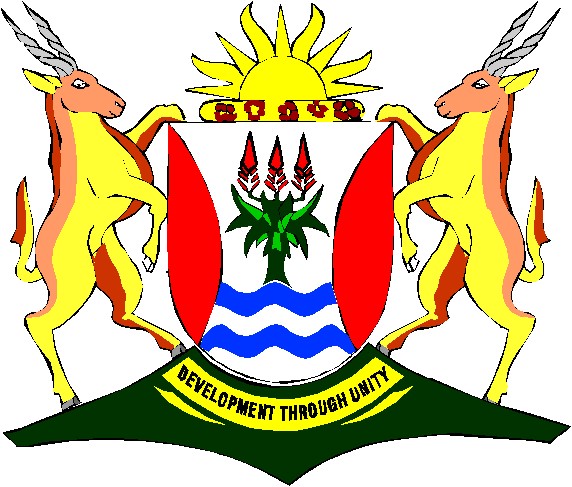                       TENDER BULLETIN 	Eastern Cape Bid /Tender Bulletin No. 22          18/19 FY   	17 August 2018 This publication is also available on www.ectreasury.gov.za  1 INDEX 	Eastern Cape Bid /Tender Bulletin No. 22          18/19 FY   	17 August 2018 This publication is also available on www.ectreasury.gov.za  2 	Eastern Cape Bid /Tender Bulletin No. 22          18/19 FY   	17 August 2018 This publication is also available on www.ectreasury.gov.za  3                                                                                         BID AWARDS                                                     DEPARTMENT OF RURAL DEVELOPMENT AND AGRARIAN REFORM  PAGE NO. DEPARTMENT/ INSTITUTION BID NUMBER PROJECT DESCRIPTION PROJECT DESCRIPTION                                                                    ERRATUM                                                                    ERRATUM                                                                    ERRATUM       4 DEPARTMENT OF PUBLIC WORKS SCMU5-18/19-0016 SBI ADDITIONS AND ALTERATIONS TO THE CHILD AND ADOLESCENT WARD AT FORT ENGLAND HOSPITAL IN GRAHAMSTOWN ADDITIONS AND ALTERATIONS TO THE CHILD AND ADOLESCENT WARD AT FORT ENGLAND HOSPITAL IN GRAHAMSTOWN 5. NOTICE TO ALL SUPPLIERS NOTICE TO ALL SUPPLIERS                                                                     BID NOTICES                                                                     BID NOTICES                                                                     BID NOTICES 6-7. EASTERN CAPE RURAL DEVELOPMENT AGENCY VARIOUS BID NUMBERS VARIOUS BID DESCRIPTIONS 8-13. DEPARTMENT OF HEALTH VARIOUS BID NUMBERS VARIOUS BID DESCRIPTIONS    14-18. DEPARTMENT OF RURAL DEVELOPMENT AND AGRARIAN REFORM VARIOUS BID NUMBERS VARIOUS BID DESCRIPTIONS 19. DEPARTMENT OF PUBLIC WORKS SCMU5-18/19-0013 SBI ELECTRICAL REFURBISHMENT AND CONNECTING OF GENERATOR AT FORT  ENGLAND HOSPITAL NURSE’S HOME BUILDING  (GRAHAMSTOWN) IN THE MAKANA MUNICIPAL AREA 20. KING HINTSA COLLEGE KHC BID 02/ 2018 PROVISION OF TRAVEL AND ACCOMMODATION SERVICES AT KHTVETC FOR A PERIOD OF 36 MONTHS 21-24 DEPARTMENT OF HUMAN SETTLEMENT VARIOUS BID NUMBERS VARIOUS BID DESCRIPTIONS                                                                    BID AWARDS                                                                    BID AWARDS                                                                    BID AWARDS 25. DEPARTMENT OF RURAL DEVELOPMENT AND AGRARIAN REFORM VARIOUS BID NUMBERS VARIOUS BID DESCRIPTIONS 25. DEPARTMENT OF ECONOMIC DEVELOPMENT & ENVIRONMENTAL AFFAIRS & TOURISM PP09-18/19-19 APPOINTMENT OF A SUITABLE SERVICE PROVIDER TO RENDER INTERNAL AUDIT SERVICES FOR A PERIOD OF 12 MONTHS 26. DEPARTMENT OF HEALTH SCMU3 -17/18-0313 - HO PVC WATER TANKS SUPPLY - CHRIS HANI AND JOE GQABI DISTRICTS DEPARTMENT/ INSTITUTION BID NUMBER / CRITERIA & ACCREDITATION PROJECT DESCRIPTION CONTACT PERSON CLOSING DATE, TIME AND VENUE BID Number  Description Company Name  Points Claim Amount  Director  SCMU8-18/19-0082 Supply and delivery of sewing machines Stewart Solutions 100.00 R1,231,500-00 L.N. Mahonga SCMU8-18/19-0090 Supply and delivery of sewing materials Yashes Creations 100.00 R668,045-00 N.C. Bles 